Zomerse salade met geroosterd brood1 persoonIngrediënten:  ¼ Sla (ijsbergsla krop) 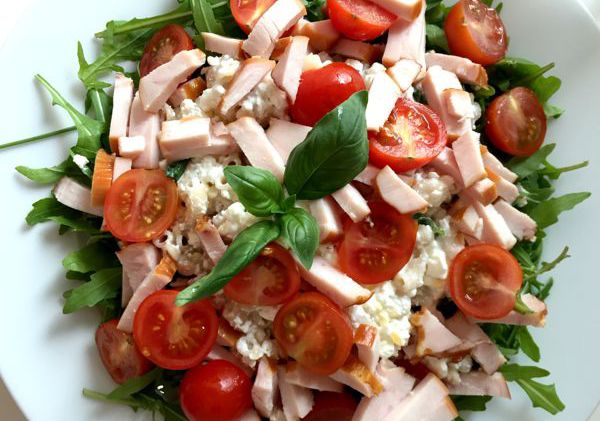 50 gram Gerookte kipfiletTomaatKomkommerRode uiWortelPaprikaGroene appel 125 gram Hüttenkäse 1 eetlepel OlijfolieLimoensapZout Peper Bereiding:Was en snij de krop ijsbergslaWas en snij de Tomaat, Komkommer. Rode ui, en paprikaWas de wortel en rasp deze vervolgens met een (kaas)raspWas de groene appel en snijd deze vervolgens in blokjes Snij de gerookte kipfilet in smalle reepjes (ook voorgesneden verkrijgbaar in de supermarkt)Voeg bovenstaande ingrediënten samen in een komRooster het brood in een broodrooster of panVoeg in een andere kom de olijfolie, limoensap, zout en peper samen en meng dit met een vork (dit wordt een heerlijk frisse dressing)Voeg de Hüttenkäse toe  aan de kom met gesneden ingrediëntenBesprenkel de salade met de vers gemaakte dressing